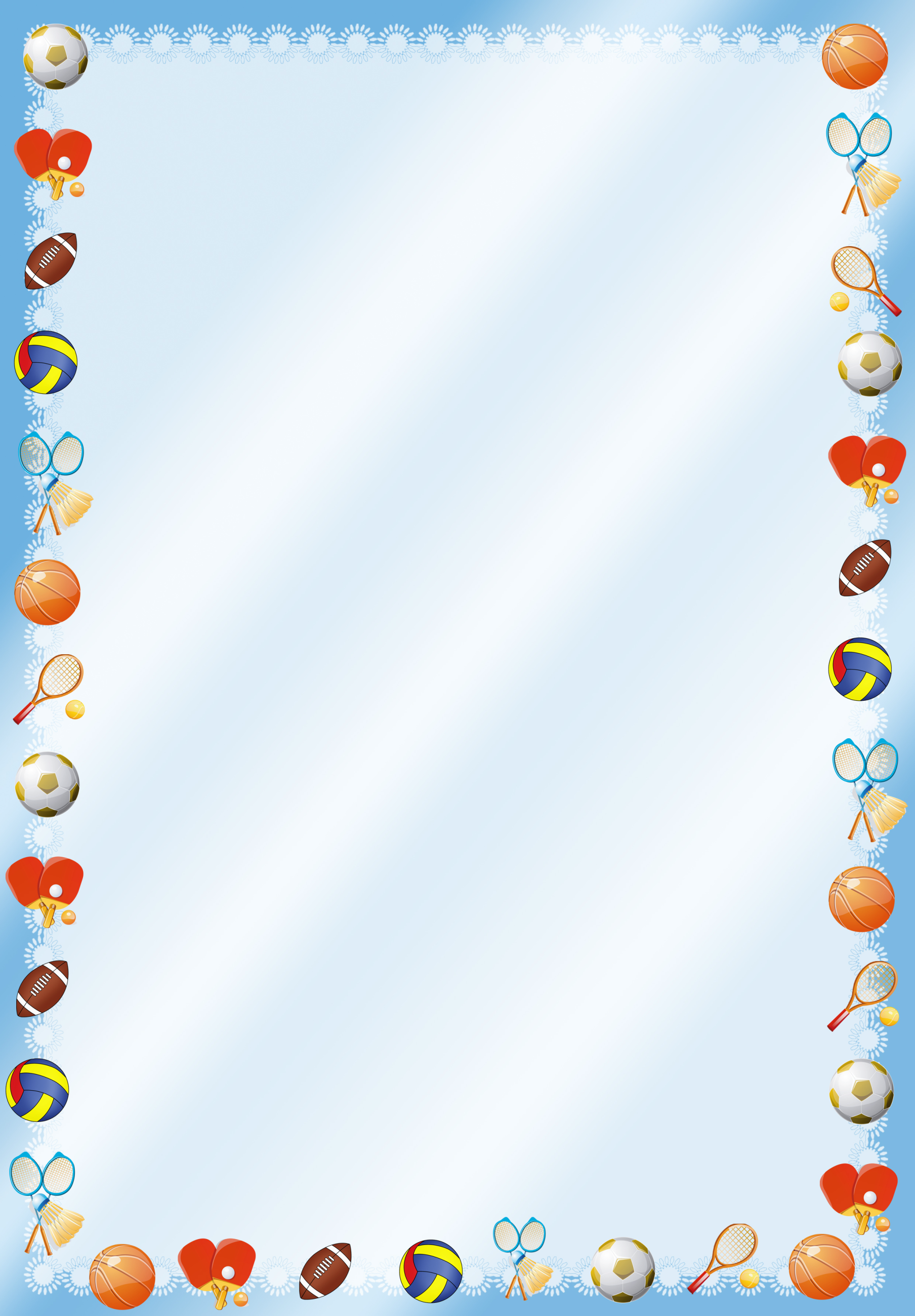 Консультация для родителей «Как выбрать детский велосипед»Решили приобрести ребенку велосипед? У Вас возникли проблемы с выбором? Мы поможем Вам! В данной консультации, мы решили ответить на все вопросы, которые возникают у родителей, при выборе велосипеда для ребенка.Выбор велосипеда по возрасту и росту Вашего ребенкаКаждый ребенок в данном возрасте имеет разный рост, то мы взяли среднее значение. Если Ваш ребенок растет быстро или медленно, то можете купить ему велосипед для детей постарше, или наоборот, помладше.От 1 года до 3-х летРост для данной возрастной категории составляет 75-95 см. Диаметр колес велосипеда не должен превышать 12 дюймов. К велосипедам для самых маленьких относятся такие, которые не имеют педалей (самокаты, или такие модели велосипедов, которые имеют маленькие педальки на переднем колесе (трициклы).